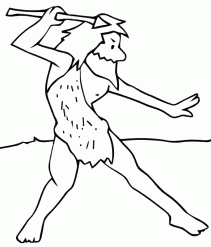 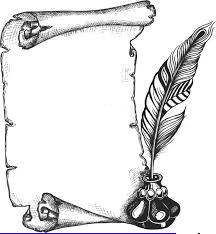 H3La vie des Hommes de la préhistoire Leçon 1Les Hommes préhistoriques fabriquaient des outils rudimentaires en pierre taillée. Ils ont découvert comment faire le feu.H3La vie des Hommes de la préhistoire Leçon 2Les Hommes de Tautavel vivaient dans le Sud de la France, il y a 450 000 ans. Ils étaient nomades (personnes qui se déplacent pour vivre) et habitaient dans des grottes ou des huttes.Les Hommes de Cro-Magnon vivaient de la chasse, de la pêche et de la cueillette. Ils habitaient sous des tentes en peaux de bêtes car ils se déplaçaient très souvent ; ce sont des nomades.Ils utilisent des outils et des armes en pierre taillée, en os ou en bois.